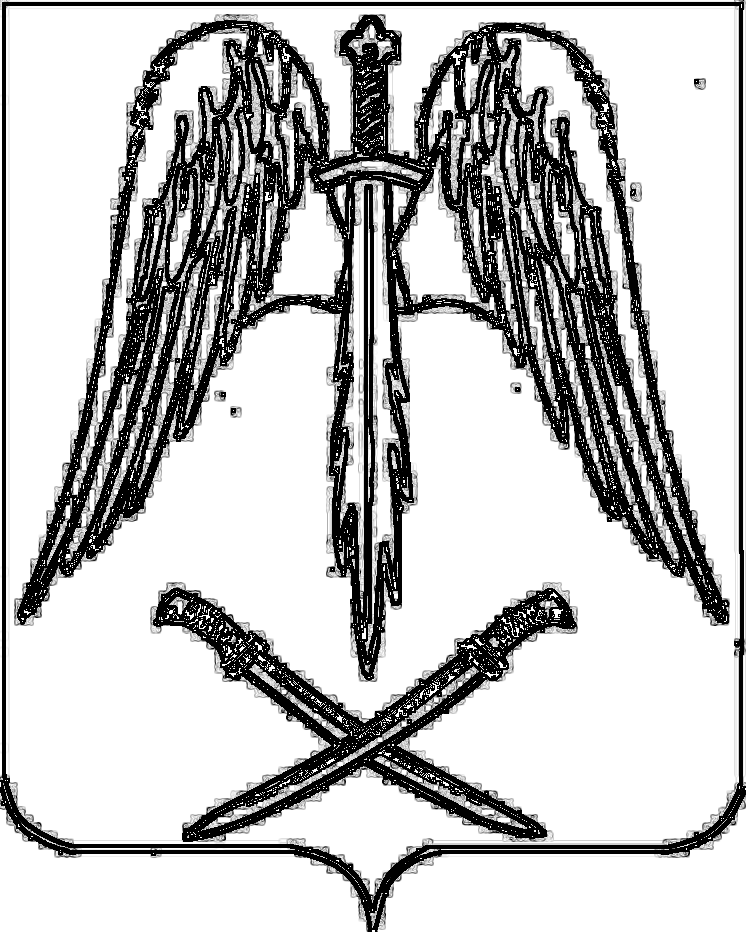 ПОСТАНОВЛЕНИЕАДМИНИСТРАЦИИ АРХАНГЕЛЬСКОГО СЕЛЬСКОГО ПОСЕЛЕНИЯ ТИХОРЕЦКОГО РАЙОНАот 25.06.2020                                                                                                       № 87станица АрхангельскаяОб утверждении технического задания на разработку инвестиционнойпрограммы МУП «Жилищно-коммунальное хозяйство Архангельского сельского поселения Тихорецкого района» по развитию системыводоснабжения и водоотведения Архангельского сельского поселенияТихорецкого района на 2020-2024 годыВ соответствии со ст. 6 Федерального закона от 7 декабря 2011 года №	416 ФЗ «О водоснабжении и водоотведении», Постановлением Правительства Российской Федерации от 29 июля 2013 года № 641 «Об инвестиционных и производственных программах организаций, осуществляющих деятельность в сфере водоснабжения и водоотведения», постановляю:1. Утвердить прилагаемое техническое задание на разработку инвестиционной программы муниципальным унитарным предприятием МУП «Жилищно-коммунальное хозяйство Архангельского сельского поселения Тихорецкого района» (далее МУП) по развитию системы водоснабжения и водоотведения Архангельского сельского поселения Тихорецкого района на 2020-2024 годы (приложение).2.	Общему отделу администрации Архангельского сельского поселения Тихорецкого района (Черемисина) разместить настоящее постановление на официальном сайте администрации Архангельского сельского поселения Тихорецкого района в информационно-телекоммуникационной сети «Интернет».3.	Контроль за выполнением настоящего постановления оставляю за собой.4. Постановление вступает в силу со дня его подписания.Исполняющий обязанностиглавы Архангельского сельскогопоселения Тихорецкого района                                                         Н.А. БулатоваПРИЛОЖЕНИЕ № 1УТВЕРЖДЕНОпостановлением администрацииАрхангельского сельского поселения Тихорецкого района от 25.06.2020 № 87ТЕХНИЧЕСКОЕ ЗАДАНИЕна разработку инвестиционной программы МУП «Жилищно-коммунальное хозяйство Архангельского сельского поселения Тихорецкого района» по развитию системы водоснабжения и водоотведения Архангельского сельского поселения Тихорецкого района на 2020-2024 годы1.Основание для разработки инвестиционной программы.Федеральный закон от 7 декабря 2011 года № 416-ФЗ «О водоснабжении и водоотведении»;Постановление Правительства Российской Федерации от 29 июля                  2013 года № 641 «Об инвестиционных и производственных программах организаций, осуществляющих деятельность в сфере водоснабжения и водоотведения»;Федеральный закон от 29 декабря 2004 года № 190-ФЗ «Градостроительный кодекс Российской Федерации»;Постановление Правительства Российской Федерации от 13 февраля 2006 года № 83 «Об утверждении правил определения и предоставления технических условий подключения объекта капитального строительства к сетям инженерно-технического обеспечения и правил подключения объекта капитального строительства к сетям инженерно-технического обеспечения»;Решение Совета Архангельского сельского поселения Тихорецкого района от 12 ноября 2010 года № 75 «Об утверждении генерального плана Архангельского сельского поселения Тихорецкого района»;Постановление администрации Архангельского	 сельского поселения Тихорецкого района от 14 декабря 2015 года № 82 «Об утверждении схемы водоснабжения и водоотведения Архангельского сельского поселения Тихорецкого района на 2015-2019 годы и на период до 2025 года»;Постановление администрации	Архангельского	сельского	поселенияТихорецкого района от 28 декабря 2016 года № 150«О несении изменения в решение Совета Архангельского сельского поселения Тихорецкого района от 14 декабря 2015 года № 82 «Об утверждении схемы водоснабжения и водоотведения Архангельского сельского поселения Тихорецкого района на 2015-2019 годы и на период до 2025 года».2.Заказчик разработки инвестиционной программы:Администрация Архангельского сельского поселения Тихорецкого района.3. Разработчик инвестиционной программы:МУП «Жилищно-коммунальное хозяйство Архангельского сельского поселения Тихорецкого района».Цели и задачи разработки и реализации инвестиционной программы:Цели:обеспечение гарантированного водоснабжения потребителей; обеспечение гарантированного водоотведения потребителей; повышение надежности работы систем водоснабжения в соответствии с нормативными требованиями;повышение надежности работы систем водоотведения в соответствии с нормативными требованиями;обеспечение доступности для потребителей услуг систем водоснабжения; обеспечение доступности для потребителей услуг систем водоотведения; обеспечение экологической безопасности объектов водоснабжения; обеспечение экологической безопасности объектов водоотведения повышение качества очистки сточных вод;расчет финансовых потребностей, необходимых для реализации инвестиционной программы.Задачи:обеспечение потребности в услугах централизованных систем водоснабжения и водоотведения населения поселения при приросте численности населения в расчетный период;достижение плановых значений показателей надежности, качества и энергоэффективности объектов централизованных систем водоснабжения и водоотведения.В целях реализации указанных задач в инвестиционной программе необходимо предусмотреть мероприятия по подготовке проектной документации на строительство и реконструкцию существующих объектов централизованных систем водоснабжения и водоотведения.5. Требования к инвестиционной программе:Инвестиционная программа должна быть разработана с учетом требований статьи 40 Федерального закона от 7 декабря 2011 года № 416-ФЗ «О водоснабжении и водоотведении» и постановления Правительства РФ от 29 июля 2013 года № 641 «Об инвестиционных и производственных программах организаций, осуществляющих деятельность в сфере водоснабжения и водоотведения».В структуре инвестиционной программы рекомендуется отразить следующее:.Паспорт программы.Введение.Правовое обоснование программы.Принципы формирования инвестиционной программы.Порядок разработки и реализации инвестиционной программы: цели и задачи программы;сроки и этапы реализации программы (на период 2010 - 2024 годы); формирование перечня мероприятий.Инвестиционная программа должна содержать:план технических мероприятий по реконструкции (созданию, модернизации) и замене объектов водоснабжения с разбивкой по годам, а также замене объектов водоотведения и очистки сточных вод с разбивкой по годам; организационный план реализации инвестиционной программы; финансовый план реализации инвестиционной программы с указанием состава и структуры финансовых источников для реализации инвестиционной программы;показатели эффективности инвестиционной программы; предложения о прогнозных значениях тарифов на услуги МУП «ЖКХ Тихорецкого района» для потребителей; иные сведения.В результате инвестиционной программы должны быть реализованы мероприятия указанные в таблице 1, обеспечивающие надежность и качество работы объектов системы водоснабжения в соответствии со СНиП, СанПиН 2.1.4.1074-01 и утвержденными нормами ПДС. Технологии, применяемые в ходе осуществления инвестиционной программы, должны обеспечивать нормативные параметры качества предоставляемых услуг водоснабжения.Таблица 1. Мероприятия по реконструкции (созданию) объектов водоснабженияВ результате реализации вышеперечисленных мероприятий должны быть достигнуты целевые показатели, приведенные в таблице 2.Таблица 2. Плановые значения показателей качества, надежности и энергоэффективности объектов централизованных систем водоснабжения и водоотведения.6. Сроки разработки инвестиционной программы:Инвестиционная программа согласовывается и утверждается в сроки, установленные Федеральным законом от 7 декабря 2011 года № 416-ФЗ «О водоснабжении и водоотведении».7. Порядок и форма представления, рассмотрения и утверждения инвестиционной программы:Инвестиционная программа согласовывается и утверждается в соответствии с порядком, установленным статьей 40 Федерального закона от 7 декабря 2011 года № 416-ФЗ «О водоснабжении и водоотведении» и постановлением Правительства Российской Федерации от 29 июля 2013 года    № 641 «Об инвестиционных и производственных программах организаций, осуществляющих деятельность в сфере водоснабжения и водоотведения».Проект инвестиционной программы представляется на бумажном и электронном носителях на согласование в администрацию Архангельского сельского поселения Тихорецкого района.В случае признания проекта инвестиционной программы необоснованной, не соответствующей требованиям технического задания на разработку инвестиционной программы по развитию системы водоснабжения и водоотведения Архангельского сельского поселения Тихорецкого района на 2020-2024 годы МУП «Жилищно-коммунальное хозяйство Архангельского сельского поселения Тихорецкого района» дорабатывает инвестиционную программу в сроки, установленные действующим законодательством не более 7 дней.После согласования проекта инвестиционной программы с администрацией Архангельского сельского поселения Тихорецкого района, МУП «Жилищно-коммунальное хозяйство Архангельского сельского поселения Тихорецкого района» предоставляет проект инвестиционной программы на бумажном и электронном носителях в региональную энергетическую комиссию - департамент цен и тарифов Краснодарского края и при необходимости предложений по изменению регулируемых тарифов.Начальник общего отдела администрацииАрхангельского сельского поселенияТихорецкого района							       А.В. Черемисина№п/п№п/пНаименование мероприятияЕд.изм.ОбъемныепоказателиЗадачиСрокиреализациямероприятий1123Д45611Ремонт водопроводной сети в ст.Архангельской по ул.Партизанской от № 15 до ул.Выгоннойм.187Повышениенадежности(бесперебойности)услугводоснабжения202022Ремонт водопроводной сети в ст.Архангельской по ул.Советской от ул.Комсомольской до ул.Краснойм.205Повышениенадежности(бесперебойности)услугводоснабжения202033Ремонт водопроводной сети в ст.Архангельской по ул.Кубанской от ул.Восточной до ул.Южнойм250Повышениенадежности(бесперебойности)услугводоснабжения202044Ремонт водопроводной сети в ст.Архангельской по ул.Кирова от ул.Пролетарской до ул.Советскойм.200Повышениенадежности(бесперебойности)услугводоснабжения20205Ремонт водопроводной сети в пос.Малороссийском по ул.Юбилейной от пер.Южного до ул.Молодежной Ремонт водопроводной сети в пос.Малороссийском по ул.Юбилейной от пер.Южного до ул.Молодежной кв.м.100Повышениенадежности(бесперебойности)услугводоснабжения20206Отбор проб артезианских скважин (микробиологические исследования)Отбор проб артезианских скважин (микробиологические исследования)пробы40Повышениенадежности(бесперебойности)услугводоснабжения20207Ремонт водопроводной сети в ст.Архангельской по ул.Пушкина от жилого дома № 2 до жилого дома № 23Ремонт водопроводной сети в ст.Архангельской по ул.Пушкина от жилого дома № 2 до жилого дома № 23м.416Повышениенадежности(бесперебойности)услугводоснабжения20218Физико-химические исследования артезианских скважинФизико-химические исследования артезианских скважинпробы-Повышениенадежности(бесперебойности)услугводоснабжения20219Химический и радиологический анализ артезианских скважинХимический и радиологический анализ артезианских скважинпробы-Повышениенадежности(бесперебойности)услугводоснабжения202110Приобретение и установка автоматики на водозаборах в поселенииПриобретение и установка автоматики на водозаборах в поселениишт.3Повышениенадежности(бесперебойности)услугводоснабжения202111Ремонт водопроводной сети в ст.Архангельской по ул.Короткая от пер.Среднего да начала ул.КороткаяРемонт водопроводной сети в ст.Архангельской по ул.Короткая от пер.Среднего да начала ул.Короткаям.700Повышениенадежности(бесперебойности)услугводоотведения202212Ремонт водопроводной сети на пер. Среднем от ул.Отрадной до ул.КороткойРемонт водопроводной сети на пер. Среднем от ул.Отрадной до ул.Короткойм.100Повышениенадежности(бесперебойности)услугводоотведения2023№ПоказателиПоказателиединицаизмеренияединицаизмерения2020факт2020фактПлановые показателиПлановые показателиПлановые показателиПлановые показателиПлановые показателиПлановые показателиПлановые показателиПлановые показателиПлановые показателиПлановые показатели№ПоказателиПоказателиединицаизмеренияединицаизмерения2020факт2020факт2020202020212021202220222023202320242024Система водоснабженияСистема водоснабженияСистема водоснабженияСистема водоснабженияСистема водоснабженияСистема водоснабженияСистема водоснабженияСистема водоснабженияСистема водоснабженияСистема водоснабженияСистема водоснабженияСистема водоснабженияСистема водоснабженияСистема водоснабженияСистема водоснабженияСистема водоснабженияСистема водоснабжения1Показатели надежности и бесперебойности системы водоснабженияПоказатели надежности и бесперебойности системы водоснабженияПоказатели надежности и бесперебойности системы водоснабженияПоказатели надежности и бесперебойности системы водоснабженияПоказатели надежности и бесперебойности системы водоснабженияПоказатели надежности и бесперебойности системы водоснабженияПоказатели надежности и бесперебойности системы водоснабженияПоказатели надежности и бесперебойности системы водоснабженияПоказатели надежности и бесперебойности системы водоснабженияПоказатели надежности и бесперебойности системы водоснабженияПоказатели надежности и бесперебойности системы водоснабженияПоказатели надежности и бесперебойности системы водоснабженияПоказатели надежности и бесперебойности системы водоснабженияПоказатели надежности и бесперебойности системы водоснабженияПоказатели надежности и бесперебойности системы водоснабженияПоказатели надежности и бесперебойности системы водоснабжения1.1Водопроводные сети, нуждающиеся в заменеВодопроводные сети, нуждающиеся в замене%%1010101010106666661.2Аварийность на сетях водопроводаАварийность на сетях водопровода(ед/км)м)(ед/км)м)1,51,51,51,51,21,21,21,20,90,90,70,71.3Износ водопроводных сетейИзнос водопроводных сетей%%75%75%75%75%70%70%70%70%70%70%65,5%65,5%2.Показатели качества обслуживания абонентовПоказатели качества обслуживания абонентовПоказатели качества обслуживания абонентовПоказатели качества обслуживания абонентовПоказатели качества обслуживания абонентовПоказатели качества обслуживания абонентовПоказатели качества обслуживания абонентовПоказатели качества обслуживания абонентовПоказатели качества обслуживания абонентовПоказатели качества обслуживания абонентовПоказатели качества обслуживания абонентовПоказатели качества обслуживания абонентовПоказатели качества обслуживания абонентовПоказатели качества обслуживания абонентовПоказатели качества обслуживания абонентовПоказатели качества обслуживания абонентов2.1Количество жалоб абонентов на качество питьевой водыКоличество жалоб абонентов на качество питьевой водыедин.един.0000000000002.2ОбеспеченностьнаселенияцентрализованнымводоснабжениемОбеспеченностьнаселенияцентрализованнымводоснабжениемВпроцентахотчисленностинаселенияВпроцентахотчисленностинаселения1001001001001001001001001001001001002.3Охват абонентов приборами учета по отношению к общему числу абонентов:%Охват абонентов приборами учета по отношению к общему числу абонентов:%Охват абонентов приборами учета по отношению к общему числу абонентов:%Охват абонентов приборами учета по отношению к общему числу абонентов:%Охват абонентов приборами учета по отношению к общему числу абонентов:%Охват абонентов приборами учета по отношению к общему числу абонентов:%Охват абонентов приборами учета по отношению к общему числу абонентов:%Охват абонентов приборами учета по отношению к общему числу абонентов:%Охват абонентов приборами учета по отношению к общему числу абонентов:%Охват абонентов приборами учета по отношению к общему числу абонентов:%Охват абонентов приборами учета по отношению к общему числу абонентов:%Охват абонентов приборами учета по отношению к общему числу абонентов:%Охват абонентов приборами учета по отношению к общему числу абонентов:%Охват абонентов приборами учета по отношению к общему числу абонентов:%Охват абонентов приборами учета по отношению к общему числу абонентов:%Охват абонентов приборами учета по отношению к общему числу абонентов:%- население- население%%86868686707080809090100100-промышленныеобъекты-промышленныеобъекты%%100100100100100100100100100100100100-объекты социальнокультурного и бытового назначения-объекты социальнокультурного и бытового назначения%%100100100100100100100100     100     1001001003.Показателями энергетической эффективности системы водоснабженияПоказателями энергетической эффективности системы водоснабженияПоказателями энергетической эффективности системы водоснабженияПоказателями энергетической эффективности системы водоснабженияПоказателями энергетической эффективности системы водоснабженияПоказателями энергетической эффективности системы водоснабженияПоказателями энергетической эффективности системы водоснабженияПоказателями энергетической эффективности системы водоснабженияПоказателями энергетической эффективности системы водоснабженияПоказателями энергетической эффективности системы водоснабженияПоказателями энергетической эффективности системы водоснабженияПоказателями энергетической эффективности системы водоснабженияПоказателями энергетической эффективности системы водоснабженияПоказателями энергетической эффективности системы водоснабженияПоказателями энергетической эффективности системы водоснабженияПоказателями энергетической эффективности системы водоснабжения3.13.1Доля потерь воды в централизованных системах водоснабжения трубопроводовДоля потерь воды в централизованных системах водоснабжения трубопроводов%%30,6230,6230,6230,6230,6230,6230,6230,62303030303.23.2Удельный расход электрической энергии, потребляемой в технологическом процессе транспортировки питьевой водыУдельный расход электрической энергии, потребляемой в технологическом процессе транспортировки питьевой водыкВт*ч/куб.м*кВт*ч/куб.м*0,87150,87150,87150,87150,87150,87150,87150,87150,87150,87150,87150,8715Система водоотведенияСистема водоотведенияСистема водоотведенияСистема водоотведенияСистема водоотведенияСистема водоотведенияСистема водоотведенияСистема водоотведенияСистема водоотведенияСистема водоотведенияСистема водоотведенияСистема водоотведенияСистема водоотведенияСистема водоотведенияСистема водоотведенияСистема водоотведенияСистема водоотведенияСистема водоотведения1.1.Показатели качества системы водоотведенияПоказатели качества системы водоотведенияПоказатели качества системы водоотведенияПоказатели качества системы водоотведенияПоказатели качества системы водоотведенияПоказатели качества системы водоотведенияПоказатели качества системы водоотведенияПоказатели качества системы водоотведенияПоказатели качества системы водоотведенияПоказатели качества системы водоотведенияПоказатели качества системы водоотведенияПоказатели качества системы водоотведенияПоказатели качества системы водоотведенияПоказатели качества системы водоотведенияПоказатели качества системы водоотведенияПоказатели качества системы водоотведения1.11.1Доля проб сточных вод, не подвергающихся очистке, в общем объеме сточных вод, сбрасываемых в централизованные общесплавные или бытовые системы водоотведенияДоля проб сточных вод, не подвергающихся очистке, в общем объеме сточных вод, сбрасываемых в централизованные общесплавные или бытовые системы водоотведения%%0000000000001.21.2Доля проб сточных вод, не соответствующих установленным нормативам допустимых сбросов, лимитам на сбросы, рассчитанная применительно к видам централизованных систем водоотведения раздельно для централизованной общесплавной (бытовой) и централизованной ливневой систем водоотведенияДоля проб сточных вод, не соответствующих установленным нормативам допустимых сбросов, лимитам на сбросы, рассчитанная применительно к видам централизованных систем водоотведения раздельно для централизованной общесплавной (бытовой) и централизованной ливневой систем водоотведения%%0000000000002.2.Показателями энергетической эффективности системы водоснабженияПоказателями энергетической эффективности системы водоснабженияПоказателями энергетической эффективности системы водоснабженияПоказателями энергетической эффективности системы водоснабженияПоказателями энергетической эффективности системы водоснабженияПоказателями энергетической эффективности системы водоснабженияПоказателями энергетической эффективности системы водоснабженияПоказателями энергетической эффективности системы водоснабженияПоказателями энергетической эффективности системы водоснабженияПоказателями энергетической эффективности системы водоснабженияПоказателями энергетической эффективности системы водоснабженияПоказателями энергетической эффективности системы водоснабженияПоказателями энергетической эффективности системы водоснабженияПоказателями энергетической эффективности системы водоснабженияПоказателями энергетической эффективности системы водоснабженияПоказателями энергетической эффективности системы водоснабжения2.12.1Удельный расход электрической энергии, потребляемой в технологическом процессе транспортировки сточных вод, на единицу объематранспортируемых сточных водУдельный расход электрической энергии, потребляемой в технологическом процессе транспортировки сточных вод, на единицу объематранспортируемых сточных водкВт* ч/куб . мкВт* ч/куб . м0,17780,17780,17780,17780,17780,17780,17780,17780,17780,17780,17780,17783Показатели надежности и бесперебойности водоотведенияПоказатели надежности и бесперебойности водоотведенияПоказатели надежности и бесперебойности водоотведенияПоказатели надежности и бесперебойности водоотведенияПоказатели надежности и бесперебойности водоотведенияПоказатели надежности и бесперебойности водоотведенияПоказатели надежности и бесперебойности водоотведенияПоказатели надежности и бесперебойности водоотведения3.1Канализационные сети, нуждающиеся в замене%2015151515153.2Удельное количество засоров на сетях канализацииЕд./км0000003.3Износ канализационных сетей%6565656560604.Показатели качества обслуживания абонентовПоказатели качества обслуживания абонентовПоказатели качества обслуживания абонентовПоказатели качества обслуживания абонентовПоказатели качества обслуживания абонентовПоказатели качества обслуживания абонентовПоказатели качества обслуживания абонентовПоказатели качества обслуживания абонентов4.1Обеспеченность населения централизованным водоотведением (от численности населения)%3737373737375.Показатели очистки сточных водПоказатели очистки сточных водПоказатели очистки сточных водПоказатели очистки сточных водПоказатели очистки сточных водПоказатели очистки сточных водПоказатели очистки сточных водПоказатели очистки сточных вод5.1Доля сточных вод (хозяйственно-бытовых), пропущенных через очистные сооружения, в общем объеме сточных вод%1001001001001001005.2Доля сточных вод (хозяйственно-бытовых), очищенных до нормативных значений, в общем объеме сточных вод, пропущенных через очистные сооружения%1001001001001001006Показатели эффективности использования ресурсовПоказатели эффективности использования ресурсовПоказатели эффективности использования ресурсовПоказатели эффективности использования ресурсовПоказатели эффективности использования ресурсовПоказатели эффективности использования ресурсовПоказатели эффективности использования ресурсовПоказатели эффективности использования ресурсов6.1Удельный расход электрической энергии, потребляемой в технологическом процессе транспортировки сточных вод на единицу объема траспортируемых сточных вод84,671001001001001006.2Удельный расход электрической энергии, потребляемой в технологическом процессе транспортировки сточных вод на единицу объема траспортируемых сточных водкВт ч/мЗ0,17780,17780,17780,17780,17780,1778